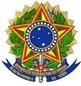 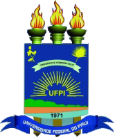 ANEXO III H – EDITAL CSPE/PREG/UFPI Nº 25/2023DECLARAÇÃO DO DOCENTE DO QUADRO TEMPORÁRIO DA EDUCAÇÃO BÁSICA DA REDE PÚBLICA MUNICIPAL/ESTADUAL – ENSINO MÉDIODeclaro para os fins de matrícula acadêmica no âmbito do Programa Nacional de Formação de Professores da Educação Básica (Parfor), através da Universidade Federal do Piauí   (UFPI),   que 	 	, C.P.F	,docente do quadro temporário da educação básica da rede pública	, lotado(a) na Escola 		 			, localizada na rua/avenida			, n°	, bairro			, na cidade/localidade			, estado do		, estar no exercício da docência atuando no Ensino Médio, na área			. E por serem exatas, verdadeiras e de minha inteira responsabilidade as informações e declarações aqui prestadas, sem prejuízo de responsabilização administrativa, civil e/oucriminal, vai por mim assinada. 	,	de maio de 2023.(Local e data)Secretário(a) de Educação/Chefe Imediato(a) (CARIMBO E ASSSINATURA)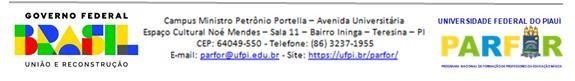 